TÍTULO DA OBRA: subtítulo (se houver)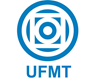 Ministério da EducaçãoUniversidade Federal de Mato GrossoReitorEvandro Aparecido Soares da SilvaVice-ReitoraRosaline Rocha LunardiCoordenadora Pro Tempore da Editora Universitária Ana Claudia Pereira RubioSupervisão TécnicaMaria Auxiliadora Silva Pereira MeloConselho Editorial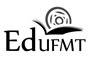 Ana Claudia Pereira Rubio - Presidente - EdUFMTAna Claudia Dantas da Costa - FAGEO (Campus Cuiabá)Caiubi Emanuel Souza Kuhn - FAENG (Campus de Várzea Grande)Carla Gabriela Wunsch - FAEN (Campus Cuiabá)Cassia Regina Primila Cardoso - ICS (Campus de Sinop)Elisete Duarte - ISC (Campus Cuiabá)Evaldo Martins Pires - ICNHS (Campus de Sinop)Evando Carlos Moreira - FEF (Campus Cuiabá)Felipe Rodolfo de Carvalho - IHGMT (Campus Cuiabá)Frederico Jorge Saad Guirra - ICBS (Campus do Araguaia)Graziele Borges de Oliveira Pena - ICET (Campus do Araguaia)Harold Sócrates Blas Achic - IF (Campus Cuiabá)Hélia Vannucchi de Almeida Santos - FCA (Campus Cuiabá)Irapuan Noce Brazil - IC (Campus Cuiabá)Jorge Luis Rodriguez Perez - FANUT (Campus Cuiabá)Léia de Souza Oliveira - SINTUF (Campus Cuiabá)Leonardo Pinto de Almeida - IL (Campus Cuiabá)Mamadu Lamarana Bari - FE (Campus Cuiabá)Manoel Santinho Rodrigues Júnior - FAET (Campus Cuiabá)Marcos de Almeida Souza - FAVET (Campus Cuiabá)Maria Corette Pasa - IB (Campus Cuiabá)Maria Fernanda Soarez Queiroz Cerom - FAAZ (Campus Cuiabá)Monica Campos da Silva - FACC (Campus Cuiabá)Neudson Johnson Martinho - FM (Campus Cuiabá)Nilce Vieira Campos Ferreira - IE (Campus Cuiabá)Rodolfo Sebastião Estupinãn Allan - ICET (Campus Cuiabá)Rodrigo Marcos de Jesus - ICHS (Campus Cuiabá)Rodrigo Marques - IGHD (Campus Cuiabá)Sandra Negri - ICHS (Campus do Araguaia)Saul Duarte Tibaldi - FD (Campus Cuiabá)Wesley Snipes Correa da Mata - DCE (Campus Cuiabá)Zenésio Finger - FENF (Campus Cuiabá)


Título da Coleção (se houver) 1 (nº do volume se houver)NOME DO AUTOR/AUTORESTÍTULO DA OBRA: subtítulo (se houver)X Edição (Se houver)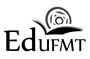 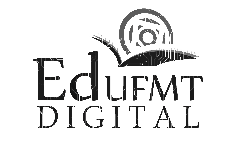 Cuiabá – MT2023Copyright (c) colocar o nome do autor/autores, ano da publicação.A reprodução não autorizada desta publicação, por qualquer meio, seja total ou parcial, constitui violação da Lei nº9.610/98. A Edufmt Segue o acordo ortográfico da Língua Portuguesa de 1990, em vigor no brasil, desde 2009. A aceitação das alterações textuais e de normalização bibliográfica sugeridas pelo revisor é uma decisão do autor/organizador.Dados Internacionais de Catalogação na Fonte.Coordenação pro tempore da EdUFMT: Ana Claudia Pereira RubioSupervisão Técnica: Maria Auxiliadora Silva Pereira MeloRevisão Textual e Normalização: Nome do revisor(a)Diagramação e Arte da Capa: Nome do diagramador(a)Impressão: Nome da gráfica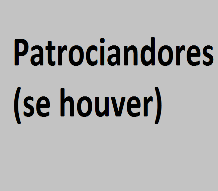 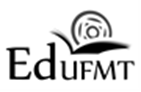 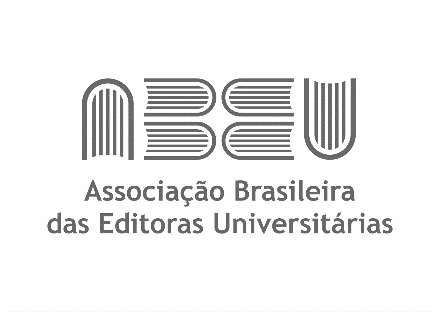 